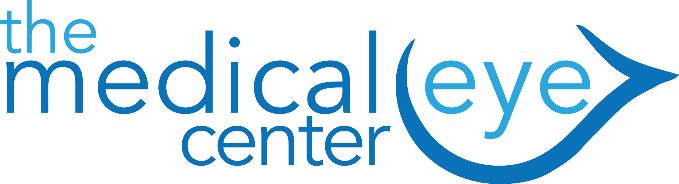 Droopy Eyelid Questionnaire#DURATION OF SYMPTOMSResponseResponse1How long has your droopy eyelid(s) been bothering you?2Please check the most accurate response (choose 1 only)[    ]   My droopy eyelids bother me in terms of appearance only.[    ]   My droopy eyelids significantly bother me functionally, interfering with my ability to do things that I enjoy or need to do. [    ]   My droopy eyelids bother me in terms of appearance only.[    ]   My droopy eyelids significantly bother me functionally, interfering with my ability to do things that I enjoy or need to do. #ACTIVITIES OF DAILY LIVINGNoYes3Do your eyelids fatigue with effort to keep them up?□□4Do you raise your eyebrows to help raise the eyelids?□□5Do you have difficulty driving due to your droopy eyelids?□□6Do your lids feel heavy and are pushing your lashes down?□□7Do you tilt your head back to see, causing neck pain?□□8Do you feel that your eyelids block your peripheral vision?□□9Do your eyelids interfere with reading, watching TV, sewing, etc?□□#OTHER QUESTIONSNoYes10Have you had prior eyelid or eyebrow surgery?□□           What/when11Have you ever tried Upneeq?□□ 12Do you currently receive botulinum toxin (Botox, Dysport, Xeomin) injections in the mid-□□           Where injected in face:              Last injection date:13Do droopy eyelids run in your family?□□14Do you experience double vision?□□15Do you have trouble breathing or swallowing□□16Do you feel that your droopy eyelids significantly worsen towards the end of the day?□□17Have you noticed any changes in the size of your pupils?□□